ТЕМАТИЧЕСКОЕ ЗАНЯТИЕ «Н.Н.НОСОВ-115 ЛЕТ СО ДНЯ РОЖДЕНИЯ!» В ГРУППЕ «СОЛНЫШКО»Цель: Обобщение и систематизирование знаний детей о жизни и творчестве Н.Н. Носова.Задачи: Совершенствовать навыки сотрудничества при работе в команде. Содействовать развитию репродуктивной деятельности, связанной с активной работой мышления: умением аргументировать, анализировать, классифицировать, обобщать. Прививать интерес к книге. Воспитывать бережное отношение к книгам.Оборудование и материалы. Выставка книг Н.Н.Носова, портрет писателяХод.Воспитатель: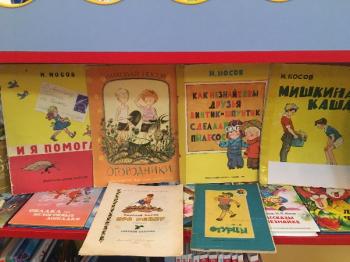 Сегодня, ребята, мы отправляемся в путешествие. А в какое – вы узнаете, отгадав загадку.Говорит она беззвучно,Но понятно и нескучноТы беседуй чаще с ней – Будешь в четверо умней. (Книга.)– Мы отправляемся путешествовать по книгамКнига нам про все расскажет,Книга нам все покажет.Почему садится солнце,Где прибой о берег бьется.Где тепло, а где мороз,Листья все смахнул с берез.Если книгу прочитаешь, Много интересного узнаешь.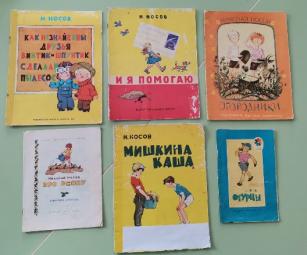 Ребята посмотрите внимательно. Кто написал все книги?Верно. Все эти замечательные книги написал детский писатель и сказочник Николай Николаевич Носов. Это его портрет. В этом году мы празднуем 115 лет со дня его рождения. Как вы считаете, почему он окружен книгами (Ответы детей).Николай Николаевич Носов – известный детский писатель. Он говорил: «Сочинять для детей – наилучшая работа. Она требует очень много знаний). Главное – любви к ним. И уважения.». Н. Носов сначала сочинял сказки и рассказы просто так – для своего маленького сынишки.Его первая книга вышла в 1938 году. И называется «Затейники»По некоторым рассказам и сказкам были сняты мультфильмы и даже кино! Какие мультфильмы вы видели? О чем они? (ответы детей).Ну что же отправляемся в путешествие? Я приготовила много интересных заданий для вас, чтобы узнать, а хорошо ли вы знаете рассказы и сказки Н НосоваБлиц-вопросы Чем швырял Володя в шляпу в рассказе «Живая шляпа»? (Картофель.)Как называется рассказ, в котором Мишутка и Стасик сочиняли небылицы. («Фантазеры»)В какой сказке Н. Носов рассказал нам о человечках коротышках? («Приключения Незнайки и его друзей»)Что нарвали на колхозном огороде мальчики? (Огурцы)На чем путешествовали Незнайка и его друзья в Зеленый город? (На воздушном шаре.)Кто сочинял из коротышек стихи? (поэт Цветик)На что обменял Виталик рыбку. (Милицейский свисток.)Самый знаменитый житель цветочного города? (Незнайка.)2—е заданиеОдевается он всегда в черный костюм, а когда садится за стол, надевает на нос очки и начинает читать какую-нибудь книгу (Знайка)Он всегда ходит в белом халате, а на голове носит белый колпак с кисточкой и лечит коротышек от всех болезней (доктор Пилюлькин)У него есть разные музыкальные инструменты, и он часто играет на них. Все слушают музыку и очень хвалят (музыкант Гусля)Одевается он всегда в длинную блузу, которую называет «балахон». У него длинные волосы. Стоит у мольберта с палитрой в руках (художник Тюбик)В доме жил охотник. У него была маленькая собачка Булька и ещё было ружьё, которое стреляло пробками. (Пулька)Он знаменитый астроном, сделал из увеличительных стёкол большую подзорную трубу. (Стекляшкин)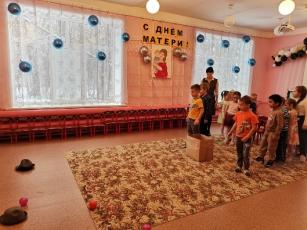 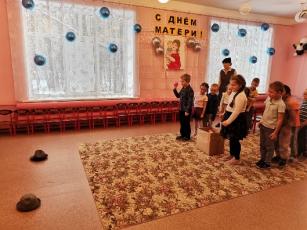 Воспитатель. 3-е задание сейчас мы поиграем в игру, которая называется «Попади в шляпу». Игрокам каждой команды необходимо картофелем попасть в шляпу. Та команда, которая больше совершила точных попаданий та и победит.Воспитатель. Подскажите мне в каком рассказе ребята кидались в шляпу? (Живая шляпа). А кто там сидел?3 задание «Бюро находок»Воспитатель. Вам нужно определить из каких произведений Н. Носова потерялись предметыНитки, иголки, ткань –«Заплатка» Пистолет – «Саша»Фуражка –«Милиционер»Свисток – «Карасик»Книга «Три поросенка» - «Затейники»Удочка – «Огурцы»А теперь давайте разомнемся и сделаем мульт-зарядку (видео на экране)Воспитатель: Наши дети тоже любят играть в рифмы, это будет наш следующий конкурс. Мы с вами все превратимся в Цветиков и будем сочинять стихи я буду говорить начало строчки, а вы постараетесь ее закончитьМы в рифмы играли – слова подбирали.Сейчас поиграем с тобой.Скажу я гармошка, а ты мне…(картошка),Держу я рубашку, ты видишь…(букашку),Взяла я корзину, купил ты…(картину).Я вижу: на поле пасётся баран,А маленький мальчик несёт -…(барабан),С тростинкой по тропке ползёт муравей,А следом за ним летит…(воробей).Концерты на «Бис» даёт нам скрипач,Детей веселит в цирке …(Циркач),Весной прилетают с юга грачи,Детишек всех лечат наши…(врачи).Шел я лесом, шел я лугомСо своим (хорошим другом)Вдруг с лягушкой повстречалисьИ скорей (домой помчались)Отважных путников встречаем с жаром!Отправились они с (большим воздушным шаром)Стоит в деревне старый дом,Ветер очень сильно дул,Стоял повсюду страшный (гул).««Молодцы»», —О ком мы сегодня говорили? А какая ваша любимая книга, сказка или рассказ? Какой ваш любимый герой?А какое же день рождения без сладкого угощения? Вот вам вкусные печенье к чаю. А в завершении нашего мероприятия я предлагаю посмотреть мультфильм, который сняли по произведению Н. Носова «Бобик в гостях у Барбоса.» 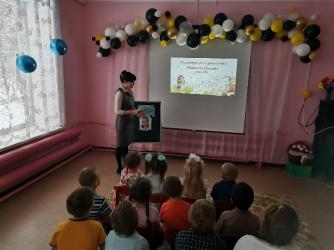 Презентация1 слайд.23 ноября день рождения Николая Носова (1908 – 1976)2 слайд.23 ноября день рождения Николая Носова (1908 – 1976) - русского писателя, драматурга, режиссера и киносценариста, лауреата Сталинской премии третьей степени, автора известных детских произведений о Незнайке.3 слайд.Николай Носов родился 23 ноября 1908 года в Киеве. В обычной жизни Носов был очень молчаливым и замкнутым человеком, которого называли «хмурым ворчуном». Но книги он писал исключительно веселые.4 слайд.В предисловии одной из книг Носов написал комментарий: «Перед тем, как читать эти рассказы и повести, подумайте о своих близких!…Николай Носов так заразительно умеет рассказывать о всяких разных делах своих героев, что просто невозможно устоять перед соблазном сделать все самому!»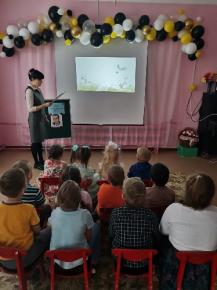 5 слайд.Самыми популярными историями в биографии писателя Н. Носова стали, несомненно, рассказы о Незнайке. После первой сказки («Винтик, Шпунтик и пылесос», Носов издал трилогию о своем маленьком, непоседливом, комичном и любознательном герое. Так сказки «Приключения Незнайки и его друзей», «Незнайка в Солнечном городе», «Незнайка на Луне» стали очень популярными, а автор получил Государственную премию Крупской.6 слайд.Знаете ли вы этих героев?7 слайд.«А я однажды купался в море, и на меня напала акула. А я ее бац кулаком, а она меня цап за голову – и откусила».«Васька, миленький, как же ты под шляпу попал?»«Горка получилась хорошая, скользкая!».8 слайд.К 100-летию со дня рождения в ноябре 2008 года выпустили монету с изображением портрета Н. Н. Носова9 слайд.Сам Николай Николаевич говорил, что начал писать для детей совершенно случайно — сперва просто рассказывал сказки своему маленькому сынишке и его друзьям. «Постепенно я понял, что сочинять для детей — наилучшая работа, она требует очень много знаний, и не только литературных…»10 слайд.По книгам Николая Николаевича Носова, были созданы фильмы для детей: «Два друга» по повести «Витя Малеев в школе и дома»; «Дружок» по рассказам «Дружок» и «Мишкина каша»; «Живая радуга»; «Незнайка с нашего двора»; «Приключения Толи Клюквина»; «Топинамбуры»; «Фантазеры».Мультфильмы: «Бобик в гостях у Барбоса», «Винтик и Шпунтик - веселые мастера», «Незнайка в солнечном городе», «Незнайка учится», «Фунтик и огурцы», «Незнайка на луне».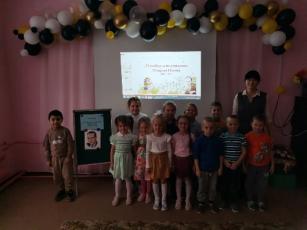 11 слайд.23ноября день рождения Николая Носова (1908 – 1976)